Программа дополнительного образования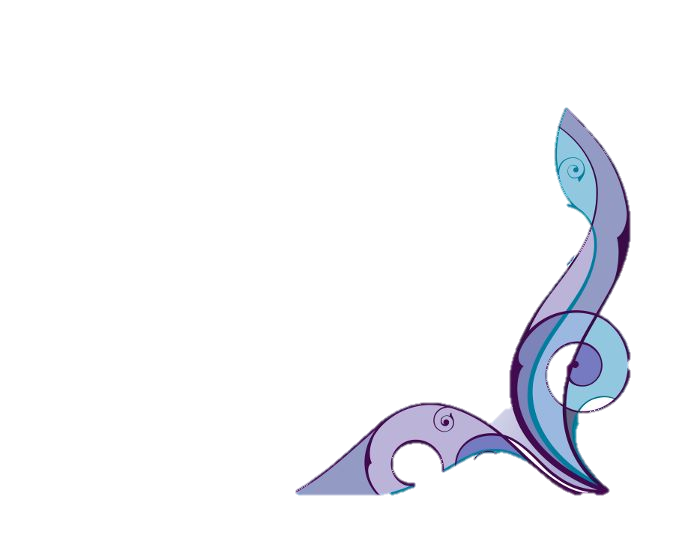 «Азбука танца»Преподаватель: Шумова Яна Сергеевна Актуальность программыАктуальность данной программы состоит в том, что она представляет собой синтез классической, народной и современной хореографии, то есть широкий спектр хореографического образования.ЦельФормирование и раскрытие творческих способностей каждого ребенка, создание благоприятных условий для роста его личностного потенциала.  Задачи1 Обучающая - научить детей владеть своим телом, обучить культуре движения, основам классического, народного и эстрадного танца, музыкальной грамоте и основам актерского мастерства, научить детей вслушиваться в музыку, различать выразительные средства, согласовывать свои движения с музыкой.2 Развивающая - развитие музыкальных и физических данных детей, образного мышления, фантазии и памяти, формирование творческой активности и развитие интереса к хореографическому искусству.3 Воспитывающая - воспитание эстетически – нравственного восприятия детей и любви к прекрасному, трудолюбия, самостоятельности, аккуратности, целеустремленности в достижении поставленной цели, умение работать в коллективе и в паре.Структура занятий:   Вводная часть:1 Поклон2 Разминка3 Основная Часть :Танцевальная Игра – на развитие внимания, чувства ритма, и на развитие координации движений.4 Постановочная работа- разучивание новых движений ,ознакомление с рисунком танца.5 Заключительная часть:6 Поклон 7 ПоощрениеМетоды работы с Детьми – Через игру, с использованием атрибута, Растяжка с улыбкой.В результате усвоения программы «Азбука танца» дети:- имеют представление о различных видах хореографии, основных движениях и манере исполнения танцев разных народов мира    - исполняют основные танцевальные движения русского народного танца- самостоятельно перестраиваются в различные фигуры танца, творчески и свободно импровизируя- музыкально, ритмично исполняют  танцевальные движения, комбинации, то есть умеют двигаться в танце в такт заданной музыки- выразительно, эмоционально, пластично передают хореографические образы, характер танца.- контролируют эмоции и поведение, выдержку, самостоятельность и культуру поведения.- получают хорошую базовую подготовку для реализации своего творческого потенциала в дальнейшем обучении в детских хореографических коллективах города, школах искусств.Ваш ребёнок будет радовать вас на проведенных праздничных утренниках,  а в конце года будет проводиться отчётный концерт!!!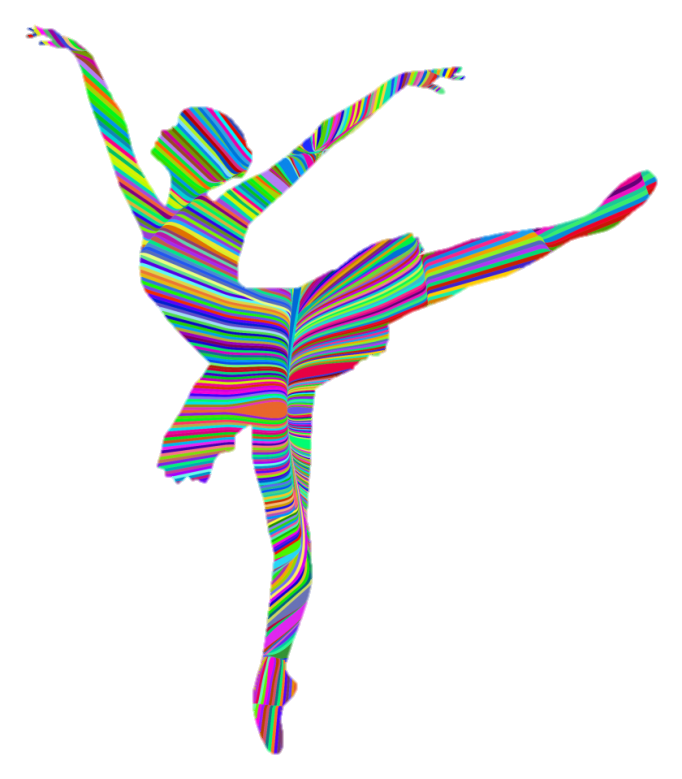 